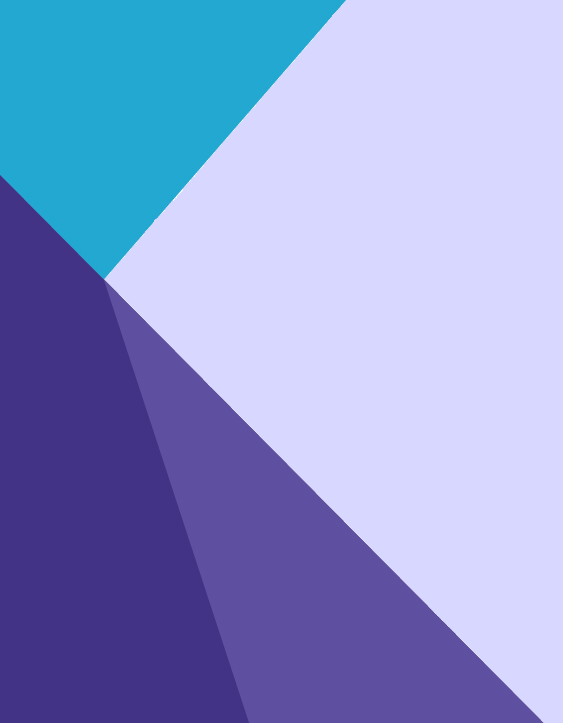 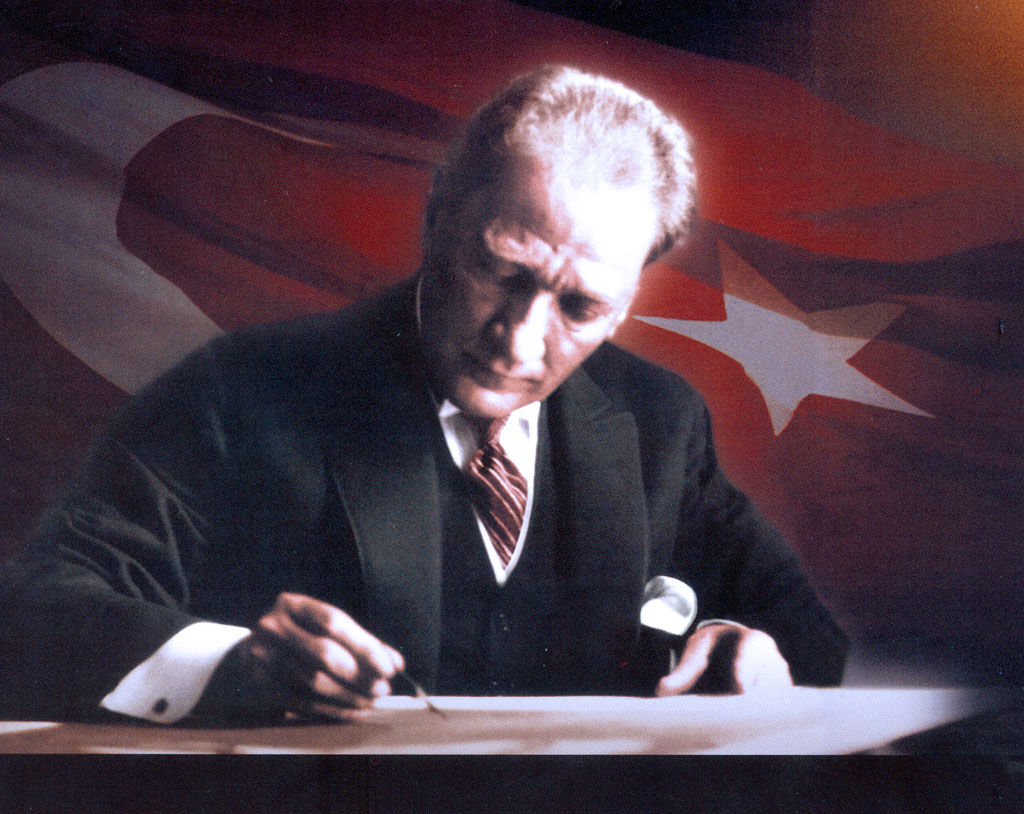 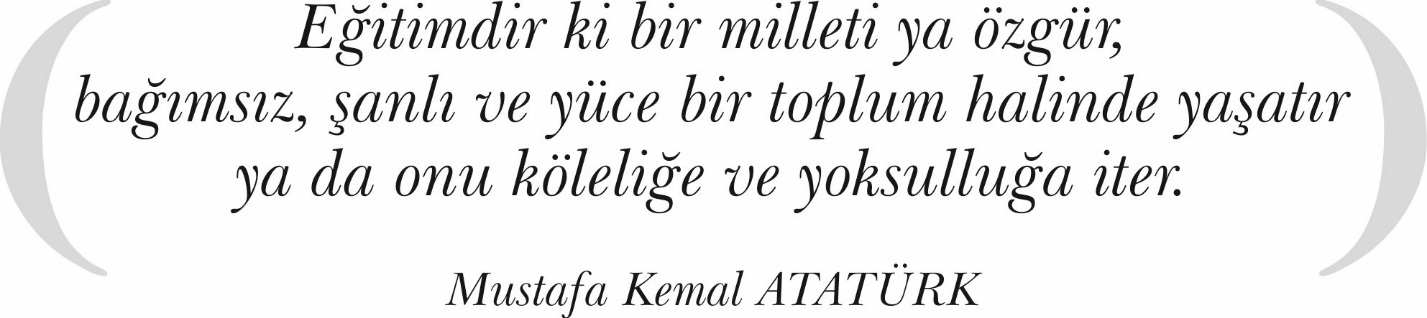 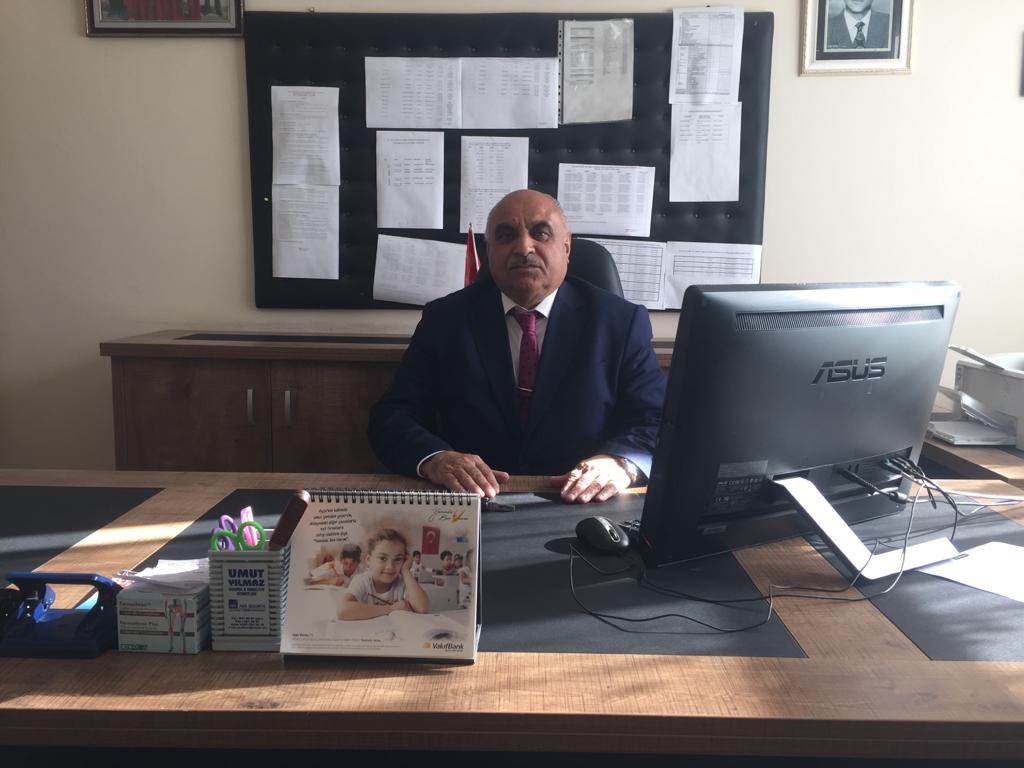 SUNUŞ     Sürekli değişen ve gelişen ortamlarda çağın gerekleri ile uyumlu bir eğitim öğretim anlayışını sistematik bir şekilde devam ettirebilmemiz, belirlediğimiz stratejileri en etkin şekilde uygulayabilmemiz ile mümkün olacaktır. Başarılı olmak da iyi bir planlama ve bu planın etkin bir şekilde uygulanmasına bağlıdır.    Stratejik Plânın, okulumuzun eğitim yapısının daha da güçlendirilmesinde bir rehber olarak kullanılması amaçlanmaktadır.    Belirlenen stratejik amaçlar doğrultusunda hedefler güncellenmiş ve okulumuzun 2024-2028 yıllarına ait stratejik plânı hazırlanmıştır.    Okulumuza ait bu plânın hazırlanmasında her türlü özveriyi gösteren ve sürecin tamamlanmasına katkıda bulunan idarecilerimize, stratejik planlama ekiplerimize, tüm personelimize başarılar diliyorum.Mehmet SARITAŞOkul MüdürüTANIMLARStratejik Plan: Kamu idarelerinin orta ve uzun vadeli amaçlarını, temel ilke ve politikalarını, hedef ve önceliklerini, performans ölçütlerini ve bunlara ulaşmak için izlenecek yöntemler ile kaynak dağılımlarını içeren plandır (5018 s. Kamu Mali Yönetimi ve Kontrol Kanunu, Madde 3)Stratejik Plan Genelgesi: 2024-2028 dönemi stratejik plan çalışmalarının başlatılması için Milli Eğitim Bakanlığı Strateji Geliştirme Başkanlığı tarafından hazırlanarak duyurulan 06.10.2022 tarih ve 2022/21 sayılı genelgedir.Hazırlık Programı: 2024-2028 dönemi stratejik plan hazırlık sürecinin aşamalarını, bu aşamalarda gerçekleştirilecek faaliyetleri, bu aşama ve faaliyetlerin tamamlanacağı tarihleri gösteren zaman çizelgesini, kurul ve ekip üyelerinin sayısını ve niteliğini açıklayan programdır.Misyon: Kurumun/kuruluşun var oluş sebebini açıklayan, kurumun/kuruluşun kimlere, hangi amaçla ve hangi alanda hizmet verdiğini yöntemleriyle birlikte açıklayan bildirgedir.Vizyon: Kurumun/kuruluşun ideal geleceğini sembolize eden, plan dönemi sonunda nerede olmak istediğini, nereye varmak istediğini ifade eden bildirgedir.Amaç: Kurumun/kuruluşun plan dönemi sonuna kadar genel olarak elde etmek ve ulaşmak istediği sonucu ifade eder.Hedef: Amaçların spesifik (özel) ve nicel verilerle ölçülebilir, gerçekleştirilebilir ve somut şekilde ifade edilmesidir.Paydaş: Kurumla/kuruluşla doğrudan veya dolaylı ilgisi olan, her ne suretle olursa olsun kurumdan etkilenen ve kurumu etkileyen kişi, gurup, kurum ve kuruluşları ifade eder.GZFT (SWOT) Analizi: Kurumun güçlü ve zayıf yönlerinin belirlenmesi, kurum için mevcut fırsatların ve tehditlerin tespit edilmesi amacıyla farklı teknikler kullanılarak yapılan analizdir.Faaliyet: Belirli bir amaca ve hedefe yönelen, başlı başına bir bütünlük oluşturan, yönetilebilir ve maliyetlendirilebilir üretim veya hizmetlerdir.Performans Göstergesi (PG): Stratejik planda hedeflerin ölçülebilirliğini miktar ve zaman boyutuyla ifade eden göstergelerdir.Stratejik Plan Değerlendirme Raporu: İzleme tabloları ile değerlendirme sorularının cevaplarını içeren ve her yıl şubat ayının sonuna kadar hazırlanan rapordur.Stratejik Plan Hazırlama Ekibimiz, Iğdır İl Milli Eğitim Müdürlüğü Ar-Ge Biriminin düzenlediği eğitim ve bilgilendirme toplantısına katılmıştır. Hazırlık çalışmalarının tamamlanmasının ardından kurumumuzun stratejik plan hazırlama modeline uygun olarak Durum Analizi çalışmaları yapılmıştır. Bu kapsamda; kurumsal tarihçenin hazırlanması, uygulanmakta olan stratejik planın değerlendirilmesi, faaliyet alanları ve ürün-hizmetlerin değerlendirilmesi, kuruluş içi analiz, GZFT Analizi tamamlanmış, buna göre 2024-2028 stratejik planına temel oluşturacak gelişim alanları belirlenmiştir. Paydaş Analizi çalışmalarının ardından “Kurum İçi Analiz, GZFT Analizi” çalışmaları yapılmış, “Tespit ve İhtiyaçlar” belirlenmiştir. “Durum Analizi” çalışmasından elde edilen sonuçlarla “Geleceğe Bakış” bölümünün hazırlanmıştır. Bu bölümde “Misyon, Vizyon ve Temel Değerler” ile birlikte Müdürlüğümüzün 2024-2028 dönemini kapsayan 5 yıllık süreçte amaçları, hedefleri, performans göstergeleri ve stratejilerine yer verilmiştir. Hedeflerimizi gerçekleştirebilmek için her bir hedefe mahsus olmak üzere 5 yıllık dönem için tahmini maliyet belirlenmiştir. İzleme ve değerlendirme modeli hazırlanarak stratejik plan çalışmaları tamamlanmıştır. Stratejik planımız, incelenmek üzere Iğdır İl Milli Eğitim Müdürlüğü Ar-Ge Birimine gönderilmiştir. Düzeltme işlemlerinin ardından Iğdır İl Milli Eğitim Müdürlüğü tarafından onaylanan planımız, okulumuzun resmi internet sitesinde kamuoyu ile paylaşılmıştır.06.10.2022 tarih ve 2022/21 sayılı Genelge ile birlikte hazırlanan MEB 2024-2028 Stratejik Plan Hazırlık Programında belirtilen takvime, usul ve esaslara uygun olarak Okulumuz Strateji Geliştirme Kurulu ve Stratejik Planlama Ekibi oluşturulmuş ve İl Milli Eğitim Müdürlüğü Ar-Ge birimine bilgi verilmiştir. Okulumuz Strateji Geliştirme Kurulu; Okul Müdürü başkanlığında, okul aile birliği başkanı, 3 gönüllü öğretmen olmak üzere toplam 5 kişiden oluşturulmuştur (Okulumuzda 1 müdür yardımcısı bulunduğundan ve stratejik planlama ekibi başkanı olarak görevlendirildiğinden, kurulda müdür yardımcısı yerine 1 öğretmen görevlendirilmiştir) (Tablo 16).Okulumuz Stratejik Planlama Ekibi; 1 müdür yardımcısı başkanlığında,  3 gönüllü öğretmen üye ile 1 gönüllü veli üye olmak üzere toplam 5 kişiden oluşturulmuştur (Tablo 17). Şekil 1. Halfeli Şehit Er Abdulcebbar Parin İlkokulu Stratejik Plan Hazırlama Modeli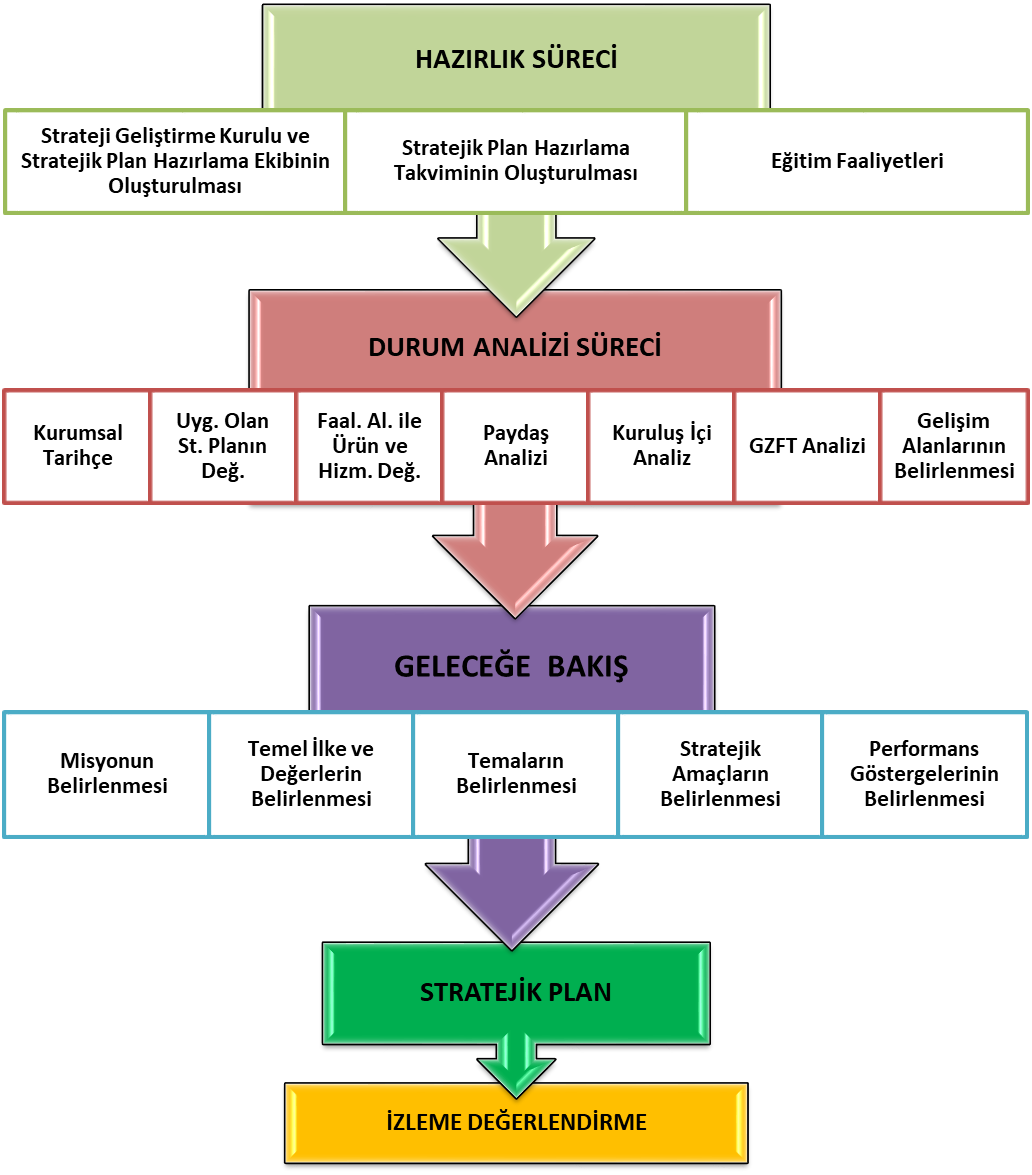 	Okulumuz 1967 yılında Milli Mücadele döneminde Sivil Alay Komutanlığı yapmış Kerem Bey’in oğlu Enver GÜNEŞ’in (dönemin il encümeni) uğraşları sonucu açılmıştır. Okulumuz 1993-1994 Eğitim yılında bir yangın geçirmiştir.Dönemin Okul Müdürü Mehmet SARITAŞ’ın uğraşlarıyla okulumuz 1995 yılında ortaokula dönüştürüldü.	Okulumuz 2000 ile 2002 yılları arasında tadilat nedeniyle eğitim öğretime ara vermiştir.2002-2003 Eğitim Öğretim Yılı’nda tekrar eğitime başlamıştır. Daha önce adı Halfeli İlkokulu’yken, beldemiz halkından Abdulcebbar Parin vatani görevini yaparken şehit düşmesi sonucu okulumuzun adı Halfeli Şehit Er Abdulcebbar Parin İlköğretim Okulu olarak değiştirilmiştir. 2012 yılında 4+4+4 sistemine geçilmesiyle beraber okulumuz ilkokul olarak devam etmiştir.Halfeli Şehit Er Abdulcebbar Parin İlkokulu 2019-2023 Stratejik Planı, 31 Aralık 2023 tarihine kadar 5 yıl süreyle uygulanmıştır.Bunun yanında, çevrimiçi eğitime geçilerek derslerin MEB talimatıyla EBA üzerinden işlenmesi ve öğretmenlerin Salgın sürecinde yaşanan değişkenlere rağmen eğitim-öğretim faaliyetlerine ara vermeden devam edilmiştir. Yüz yüze eğitime ara verilmesi nedeniyle öğrencilerimizde ortaya çıkması muhtemel sosyal ve akademik eksiklerin tamamlanması için telafi programları, egzersiz çalışmaları, İlkokullarda Yetiştirme Programı (İYEP) uygulanmıştır. Okulumuzun stratejik planında yer alan çalışmalar, İl Milli Eğitim Müdürlüğü çalışmalarıyla eşgüdümlü olarak gerçekleştirilmiş, 2019-2023 Stratejik Plan süreci sorunsuz tamamlanmıştır.Tablo 1 Faaliyet Alanı-Ürün/Hizmet ListesiKurumumuzun faaliyet alanları dikkate alınarak, kurumumuzun faaliyetlerinden yararlanan, faaliyetlerden doğrudan/dolaylı ve olumlu/olumsuz etkilenen veya kurumumuzun faaliyetlerini etkileyen paydaşlar (kişi, grup veya kurumlar) tespit edilmiştir.Paydaşların TespitiTablo 2 Paydaş TablosuPaydaşların ÖnceliklendirilmesiPaydaşların önceliklendirilmesi; Kamu İdareleri İçin Stratejik Planlama Kılavuzunda (2021; 3.1 Sürüm) belirtilen Paydaş Etki/Önem Matrisi’nden (Tablo 7) yararlanılarak hazırlanmıştır.Tablo 3 Paydaşların ÖnceliklendirilmesiPaydaş Görüşlerinin Alınması ve DeğerlendirilmesiDurum Analizi çalışmaları kapsamında; Iğdır İl Milli Eğitim Müdürü başta olmak diğer okul ve kurumların yönetici ve öğretmenleri ile yüz yüze görüşmeler, mülakat, toplantı gerçekleştirilerek, dilek ve önerileri alınmıştır. Öğrenci, öğretmen, veli, yönetici ve personelden oluşan iç paydaşlarımızdan ise toplantı ve anket yöntemleri ile görüşleri alınmıştır. Kurumumuzun iç paydaşlarına yönelik yaptığımız anket çalışmasında, Iğdır İl Milli Eğitim Müdürlüğü tarafından hazırlanan Yönetici, Öğretmen ve Personel İç Paydaş Anketi ile Öğrenci ve Veli İç Paydaş Anketi soruları kullanılmıştır. Anketlere 340 öğrenci, 21 öğretmen, 6 personel, 2 yönetici ve 154 veli olmak üzere toplam 523 paydaşımız katılmıştır.Tablo 4 Paydaş Görüşlerinin Alınmasına İlişkin Çalışmalar Yönetici, Öğretmen ve Personel İç Paydaş Anketi SonuçlarıÖğrenci ve Veli İç Paydaş Anketi Sonuçlarıİnsan Kaynakları Yetkinlik AnaliziTablo 5 Okul Yönetici SayısıTablo 6 Öğretmen, Öğrenci, Derslik SayılarıTablo 7 Branş Bazında Öğretmen Norm, Mevcut, İhtiyaç SayılarıTablo 8 Yardımcı Personel/Destek Personeli SayısıFiziki Kaynak AnaliziTablo 9 Okul Binasının Fiziki DurumuTablo 10 Teknoloji ve Bilişim Altyapısı Mali Kaynak AnaliziTablo 11 Tahmini Kaynaklar (TL)Müdürlüğümüzün 2024-2028 dönemindeki nakdi kaynakları, tasarruf tedbirleri de dikkati alınarak tahmini hesaplanmış ve tabloda sunulmuştur.GZFT analizi yapılırken öğretmen kurulu toplantıları,zümre toplantıları,öğretmenlerle,velilerle yapılan görüşmelerde tüm paydaşlarla durum değerlendirmesi dikkate alınmıştır. GZFT analizi tüm paydaşların ortak görüşleri sonucunda sınıflandırılarak tablo halinde aşağıda listelenmiştir.Tablo 12 GZFT ListesiTablo 13 Tespitler ve İhtiyaçlarTablo 14 Stratejik Amaçlar, HedeflerTahmini Kaynaklar Analizinden yararlanılarak kurumumuzun 5 yıllık hedeflerine ulaşılabilmesi için planlanan faaliyetlerin Tahmini Maliyet Analizi yapılmıştır.Tablo 15 Tahmini Maliyetler (TL)Müdürlüğümüzün 2024-2028 Stratejik Planı İzleme ve Değerlendirme sürecini ifade eden İzleme ve Değerlendirme Modeli hazırlanmıştır. Okulumuzun Stratejik Plan İzleme-Değerlendirme çalışmaları eğitim-öğretim yılı çalışma takvimi de dikkate alınarak 6 aylık ve 1 yıllık sürelerde gerçekleştirilecektir. 6 aylık sürelerde Okul Müdürüne rapor hazırlanacak ve değerlendirme toplantısı düzenlenecektir. İzleme-değerlendirme raporu, istenildiğinde İl Milli Eğitim Müdürlüğüne gönderilecektir. Şekil 8 Stratejik Plan İzleme ve Değerlendirme ModeliEKLERTablo 16 Strateji Geliştirme KuruluTablo 17 Stratejik Planlama EkibiİÇİNDEKİLERSAYFASUNUŞİÇİNDEKİLERTABLOLARŞEKİLLERTANIMLARGİRİŞBÖLÜM: STRATEJİK PLANHAZIRLIK SÜRECİ1Strateji Geliştirme Kurulu1Stratejik Plan Hazırlama Ekibi1BÖLÜM: DURUMANALİZİ2Kurumsal Tarihçe2Uygulanmakta Olan Stratejik Planın Değerlendirilmesi2Faaliyet Alanları ile Ürün ve Hizmetlerin Belirlenmesi3Paydaş Analizi3Kuruluş İçi Analiz10GZFT Analizi12Tespitler ve İhtiyaçların Belirlenmesi13BÖLÜM: GELECEĞE BAKIŞ14Misyon, Vizyon, Temel Değerler14Stratejik Amaçlar15Stratejik Hedefler, Performans Göstergeleri, Stratejiler16Maliyetlendirme21İzleme ve Değerlendirme21EKLER22TABLOLARTABLOLARSAYFATablo 1: Faaliyet Alanı-Ürün/Hizmet ListesiTablo 1: Faaliyet Alanı-Ürün/Hizmet Listesi3Tablo 2: Paydaş TablosuTablo 2: Paydaş Tablosu4Tablo 3: Paydaşların ÖnceliklendirilmesiTablo 3: Paydaşların Önceliklendirilmesi4Tablo 4: Paydaş Görüşlerinin Alınmasına İlişkin ÇalışmalarTablo 4: Paydaş Görüşlerinin Alınmasına İlişkin Çalışmalar5Tablo 5: Okul Yönetici SayılarıTablo 5: Okul Yönetici Sayıları10Tablo 6: Öğretmen, Öğrenci, Derslik SayılarıTablo 6: Öğretmen, Öğrenci, Derslik Sayıları10Tablo 7: Branş Bazında Öğretmen Norm, Mevcut, İhtiyaç SayılarıTablo 7: Branş Bazında Öğretmen Norm, Mevcut, İhtiyaç Sayıları10Tablo 8: Yardımcı Personel/Destek Personeli SayısıTablo 8: Yardımcı Personel/Destek Personeli Sayısı10Tablo 9: Okul Binasının Fiziki DurumuTablo 9: Okul Binasının Fiziki Durumu10Tablo 10: Teknoloji ve Bilişim AltyapısıTablo 10: Teknoloji ve Bilişim Altyapısı11Tablo 11: Tahmini KaynaklarTablo 11: Tahmini Kaynaklar11Tablo 12: GZFT ListesiTablo 12: GZFT Listesi12Tablo 13: Tespitler ve İhtiyaçlarTablo 13: Tespitler ve İhtiyaçlar13Tablo 14: Stratejik Amaçlar, HedeflerTablo 14: Stratejik Amaçlar, Hedefler15Tablo 15: Tahmini MaliyetlerTablo 15: Tahmini Maliyetler21Tablo 16: Strateji Geliştirme KuruluTablo 16: Strateji Geliştirme Kurulu22Tablo 17: Stratejik Planlama EkibiTablo 17: Stratejik Planlama Ekibi21ŞEKİLLERSAYFASAYFASAYFAŞekil 1: Halfeli Şehit Er Abdulcebbar Parin İlkokulu 2024-2028 Stratejik Plan    Hazırlama Modeli111Şekil 2: Yönetici, Öğretmen ve Personel İç Paydaş Anketi Sonuçları A555Şekil 3: Yönetici, Öğretmen ve Personel İç Paydaş Anketi Sonuçları B666Şekil 4: Yönetici, Öğretmen ve Personel İç Paydaş Anketi Sonuçları C777Şekil 5: Öğrenci ve Veli İç Paydaş Anketi Sonuçları A888Şekil 6: Öğrenci ve Veli İç Paydaş Anketi Sonuçları B888Şekil 7: Öğrenci ve Veli İç Paydaş Anketi Sonuçları C999Şekil 8: Stratejik Plan İzleme ve Değerlendirme Modeli212121İliIğdırİlçesi:MerkezAdresHalfeli Beldesi Özvatan Mah. Mevlana Sk. No:2 Merkez/IĞDIRCoğrafi Konumhttps://maps.app.goo.gl/emqu6(Link)Telefon0476 258 02 41Faks:-e-Posta 704695@meb.k12.trWeb Adresisehiterabdulcebbarparin.meb.k12.trKurum Kodu704695Öğretim Şekliİkili ÖğretimFAALİYET ALANIÜRÜN/HİZMETLERA- Eğitim-Öğretim HizmetleriEğitim-öğretim iş ve işlemleriDers Dışı Faaliyet İş ve İşlemleriÖzel Eğitim HizmetleriKurum Teknolojik Altyapı HizmetleriAnma ve Kutlama Programlarının YürütülmesiSosyal, Kültürel, Sportif EtkinliklerÖğrenci İşleri (kayıt, nakil, ders programları vb.)Zümre Toplantılarının Planlanması ve YürütülmesiB- Stratejik Planlama, Araştırma-GeliştirmeStratejik Planlama İşlemleriİhtiyaç AnalizleriEğitime İlişkin Verilerin KayıtlanmasıAraştırma-Geliştirme ÇalışmalarıProjeler KoordinasyonEğitimde Kalite Yönetimi Sistemi (EKYS) İşlemleriC- İnsan Kaynaklarının GelişimiPersonel Özlük İşlemleriNorm Kadro İşlemleriHizmet içi Eğitim FaaliyetleriD- Fiziki ve Mali DestekOkul Güvenliğinin SağlanmasıDers Kitaplarının DağıtımıTaşınır Mal İşlemleriTaşımalı Eğitim İşlemleriTemizlik, Güvenlik, Isıtma, Iğdırlatma HizmetleriEvrak Kabul, Yönlendirme ve Dağıtım İşlemleriArşiv HizmetleriSivil Savunma İşlemleriE-Denetim ve RehberlikOkul/Kurumların Teftiş ve DenetimiÖğretmenlere Rehberlik ve İşbaşında Yetiştirme HizmetleriÖn İnceleme, İnceleme ve Soruşturma HizmetleriF-Halkla İlişkilerBilgi Edinme Başvurularının CevaplanmasıProtokol İş ve İşlemleriBasın, Halk ve Ziyaretçilerle İlişkilerOkul-Aile İşbirliğiPaydaş Adıİç PaydaşDış PaydaşIğdır İl Milli Eğitim Müdürlüğü√Iğdır Valiliği√Okul Müdürümüz√Öğretmenlerimiz√Öğrencilerimiz√Velilerimiz√Personelimiz√Diğer Eğitim Kurumları√Sivil Toplum Kuruluşları√Belde Belediye Başkanlığı√Mahalle Muhtarlığı√Diğer Kurum ve Kuruluşlar√PAYDAŞ ADIİÇ PAYDAŞDIŞ PAYDAŞÖNEM DERECESİETKİ DERECESİÖNCELİĞİIğdır İl Milli Eğitim Müdürlüğü√555Iğdır Valiliği√555Okul Müdürümüz√555Öğretmenlerimiz√555Öğrencilerimiz√555Velilerimiz√555Personelimiz√555Diğer Eğitim Kurumları√444Sivil Toplum Kuruluşları√333Belde Belediye Başkanlığı√333Mahalle Muhtarlığı√222Diğer Kurum ve Kuruluşlar√222Önem Derecesi: 1, 2, 3 gözet; 4,5 birlikte çalışÖnem Derecesi: 1, 2, 3 gözet; 4,5 birlikte çalışÖnem Derecesi: 1, 2, 3 gözet; 4,5 birlikte çalışÖnem Derecesi: 1, 2, 3 gözet; 4,5 birlikte çalışÖnem Derecesi: 1, 2, 3 gözet; 4,5 birlikte çalışÖnem Derecesi: 1, 2, 3 gözet; 4,5 birlikte çalışEtki Derecesi: 1, 2, 3 İzle; 4, 5 bilgilendirEtki Derecesi: 1, 2, 3 İzle; 4, 5 bilgilendirEtki Derecesi: 1, 2, 3 İzle; 4, 5 bilgilendirEtki Derecesi: 1, 2, 3 İzle; 4, 5 bilgilendirEtki Derecesi: 1, 2, 3 İzle; 4, 5 bilgilendirEtki Derecesi: 1, 2, 3 İzle; 4, 5 bilgilendirÖnceliği:  5=Tam; 4=Çok; 3=Orta; 2=Az; 1=HiçÖnceliği:  5=Tam; 4=Çok; 3=Orta; 2=Az; 1=HiçÖnceliği:  5=Tam; 4=Çok; 3=Orta; 2=Az; 1=HiçÖnceliği:  5=Tam; 4=Çok; 3=Orta; 2=Az; 1=HiçÖnceliği:  5=Tam; 4=Çok; 3=Orta; 2=Az; 1=HiçÖnceliği:  5=Tam; 4=Çok; 3=Orta; 2=Az; 1=HiçPAYDAŞ ADIYÖNTEMSORUMLUÇALIŞMA TARİHİRAPORLAMA VE DEĞERLENDİRME SORUMLUSUİl MEM YöneticileriMülakat, ToplantıStrateji Geliştirme Kurulu Bşk.12.11.2023-20.04.2024S. P. Hazırlama EkibiDiğer Eğitim Kurumu YöneticileriMülakatStrateji Geliştirme Kurulu Bşk.12.11.2023-20.04.2024S. P. Hazırlama EkibiÖğretmenlerimizAnket, ToplantıS. P. Ekibi12.11.2023-20.04.2024S. P. Hazırlama EkibiÖğrencilerimizAnketS. P. Ekibi12.11.2023-20.04.2024S. P. Hazırlama EkibiVelilerimizAnketS. P. Ekibi12.11.2023-20.04.2024S. P. Hazırlama EkibiPersonelimizAnket, ToplantıS. P. Ekibi12.11.2023-20.04.2024S. P. Hazırlama EkibiYöneticilerimizAnket, ToplantıS. P. Ekibi12.11.2023-20.04.2024S. P. Hazırlama Ekibi		YÖNETİCİ SAYILARI		YÖNETİCİ SAYILARI		YÖNETİCİ SAYILARI		YÖNETİCİ SAYILARIMüdürMüdür BaşyardımcısıMüdür YardımcısıNorm101Mevcut101SIRAÖĞRENCİ-ÖĞRETMEN-DERSLİK BİLGİLERİSAYI1Öğrenci Sayısı3542Öğretmen Sayısı233Derslik Sayısı94Derslik Başına Düşen Öğrenci Sayısı225Öğretmen Başına Düşen Öğrenci Sayısı22SIRA BRANŞNORMMEVCUTİHTİYAÇ1Sınıf Öğretmeni121112İngilizce Öğretmeni101SIRA BRANŞNORMMEVCUTİHTİYAÇ1Memur0002Destek Personeli0003Güvenlik Görevlisi000SIRAKULLANIM ALANI/TÜRÜBİNA YAPISAL DURUMU(Tahsisli Binalar Dâhil)BİNA KAPASİTE DURUMU (Yeterli/Yetersiz)1Hizmet Binası1Yeterli2Personel Lojmanı0-3Spor Salonu0-4Kütüphane1Yeterli5İhata Duvarı0Yeterli6Güvenlik Kamerası Sayısı6Yetersiz7Yemekhane0Yeterli8Asansör-Lift (Engelli)0-9Rampa (Engelli)0YetersizTEKNOLOJİ VE BİLİŞİM ALTYAPISITEKNOLOJİ VE BİLİŞİM ALTYAPISIEtkileşimli akıllı tahta sayısı8Tablet sayısı0İnternet altyapısı VarBilgisayar/bilişim teknolojileri sınıfı/laboratuvarı sayısı0Fotokopi makinesi sayısı2DYS kullanımıVarBilişim Teknolojileri/Bilişim Teknolojileri Rehber Öğretmeni sayısı1Elektronik dilek, istek, öneri sisteminin kullanımıVarSMS bilgilendirme sistemi kullanımıYokMEB tarafından sağlanan resmi internet sitesinin kullanımıVarResmi elektronik posta adresinin kullanımıVarKAYNAKLAR20242025202620272028Toplam KaynakBütçe Dışı Fonlar (Okul Aile Birliği)2.0002.2502.5002.7503.00012.500Diğer (Ulusal ve Uluslararası Hibe Fonları vb.)17.20027.68030.67032.75043.700152.000TOPLAM19.20029.93033.17035.50046.700164.500İÇ ÇEVREGÜÇLÜ YÖNLERİl MEM tarafından yürürlüğe konan çalışmaların sahiplenilmesiÖğrenci ve personel işleri ile eğitim öğretim faaliyetlerinin mevzuata uygun olarak yürütülmesiBilgi edinme, halkla ilişkiler sürecinin mevzuatın belirlediği yasal sürede gerçekleşmesiİletişim ve yazışma süreçlerinin aksatılmadan gerçekleşmesiÖğrenci velilerimizin okul civarında ikamet etmesiPersonelimizin işbirliği içerisinde çalışmasıKurumsal kültürün gelişmiş olmasıDevamsızlık oranlarının düşük olmasıDestek odası, kütüphane bulunmasıİÇ ÇEVREZAYIF YÖNLERKazandırılan davranışların aile ortamında devam ettirilmemesiÖğrenci başarısı söz konusu olduğunda, velilerimizin ders notlarını davranış eğitiminden ön planda tutulmasıÖğrenci velilerinin eğitimcilere yönelik müdahale alanlarının fazla olması, eğitimcilerde mental yorgunluğa neden olmasıVeli toplantılarına genel katılım oranlarının beklenen düzeyde olmamasıÖzel eğitim hizmetlerinden yararlanması gereken velilerin önyargıları, çevresel etmenlerden kaynaklanan çekinceleriOkul-Aile Birliklerinin, iş ve işlemlerinin okul yönetimince yüklenilmek zorunda kalınmasıİl merkezinde bulunan okulların daha başarılı olacağı yönündeki yanlış kaygılarDIŞ ÇEVREFIRSATLARÖğretmen, yönetici ve personel normu doluluk oranının yüksek olmasıOkulumuzun Iğdır merkeze yakın olması, ulaşım kolaylığıOkul bölgesinin sanayi bölgesine yakın olmasıDIŞ ÇEVRETEHDİTLERAile gelir düzeyinin genel olarak düşük olmasıVelilerimizin çoğunlukla geçici işlerde çalışması, düzenli gelirlerinin olmamasıEğitim faaliyetleri Ar-Ge çalışmalarına bütçe ayrılamamasıYerel maddi destek bulmakta yaşanan güçlüklerİş kaygısı nedeniyle velilerin eğitim faaliyetlerine genel katılım oranlarının düşük olmasıBilimsel, teknolojik temalı çalışmalar için maddi kaynak temininde güçlük yaşanmasıGüvenlik görevlisi bulunmamasıGELİŞİM/ SORUN ALANLARITESPİTLER VE İHTİYAÇLARİl ve Okul St. Planlarında bütünlük olmamasıİl, İlçe ve Okul hedefleri ve göstergelerinde bütünlük sağlanmasıMüdürlüğümüzün hizmetlerini mevzuattaki hükümlere uygun olarak yürütmektedir.Tabi olduğumuz mevzuatın kapsamı, Müdürlüğümüzün yetkilerini çeşitlendirmekle birlikte sınırlamaktadır.Kurumsal kültürümüz, mevzuatta sık yaşanan değişikliklere hazırlıklı olmasına rağmen öğrenci ve velilerimizden oluşan paydaşlarımız, yeni ve farklı çalışmalara uyuma direnç göstermektedir.Mevzuat itibariyle öğrenci velilerinin eğitim faaliyetlerine müdahale alanını sınırlandıran herhangi bir mekanizma bulunmamaktadır.Diğer kurumlarla işbirliğinde, yetki alanının genişletilmesiMevzuat itibariyle Okul Müdürlerinin yetkilerinin artırılmasıEğitim uygulamaları konusunda ulusal düzeyde tanıtım çalışmaları yaparak öğrenci ve velilerinin bilgilendirilmesiMevzuatta ihtiyaç duyulan değişikliklerde “yenileme” çalışmaları yerine “güncelleme” çalışmalarına yer verilmesiÖğrenci velilerinin eğitim faaliyetlerine müdahale alanlarının sınırlandırılması için yasal tedbirlerin alınmasıMevzuatın, çalışanların kendilerini güvende hissedebileceği şekilde yeniden düzenlenmesiStratejik plan hazırlığıStratejik Plan Hazırlama, Stratejik Yönetim Süreci ile ilgili diğer iş ve işlemlerStratejik Plan hedef ve göstergelerinin üst politika belgelerindeki ilke ve prensiplere uygun hazırlanmasıPaydaş türü fazladır, paydaşlarımızın kurumumuzdan beklentileri farklı ve çok çeşitlidirPaydaşların idareden beklentilerinin faaliyet alanlarıyla uyumu sağlanması, plan döneminde kurumsal faaliyetler hakkında paydaşlara düzenli bilgilendirme yapılmasıÇalışanlarımızın her biri farklı türden yeterliliklere sahiptirÇalışanlarımızın her alanda bilgi sahibi olması için hizmet içi eğitim faaliyetleri düzenlenmesiKurumsal kültürümüz gelişmiş durumdadır. Kurum içi iletişim gelişmiştir, halkla ilişkiler sağlıklı bir şekilde yürütülmektedir.Eğitim faaliyetlerine kadın velilerimizin katılım oranları yüksektir fakat genel katılım oranları beklenen düzeyde değildirEğitim-öğretim faaliyetlerine genel katılım oranlarının yükseltilmesiAilelerin gelir düzeyi düşük olduğundan okul-aile birliğine az miktarda destek sağlanmaktadır.Okul-aile birliği iş ve işlemleri okul yöneticileri tarafından üstlenilmektedirOkul Aile Birliği desteğinin artırılmasıİlkokullara ödenek ayrılmasıAmaç 1Amaç 1Temel eğitimde, fırsat eşitliği ve erişimin sağlanmasıyla öğrencileri çağın gerektirdiği evrensel yeterliliklere sahip, millî ve manevi değerleri benimsemiş sağlıklı ve mutlu bireyler olarak yetiştirmektir.Temel eğitimde, fırsat eşitliği ve erişimin sağlanmasıyla öğrencileri çağın gerektirdiği evrensel yeterliliklere sahip, millî ve manevi değerleri benimsemiş sağlıklı ve mutlu bireyler olarak yetiştirmektir.Temel eğitimde, fırsat eşitliği ve erişimin sağlanmasıyla öğrencileri çağın gerektirdiği evrensel yeterliliklere sahip, millî ve manevi değerleri benimsemiş sağlıklı ve mutlu bireyler olarak yetiştirmektir.Temel eğitimde, fırsat eşitliği ve erişimin sağlanmasıyla öğrencileri çağın gerektirdiği evrensel yeterliliklere sahip, millî ve manevi değerleri benimsemiş sağlıklı ve mutlu bireyler olarak yetiştirmektir.Temel eğitimde, fırsat eşitliği ve erişimin sağlanmasıyla öğrencileri çağın gerektirdiği evrensel yeterliliklere sahip, millî ve manevi değerleri benimsemiş sağlıklı ve mutlu bireyler olarak yetiştirmektir.Temel eğitimde, fırsat eşitliği ve erişimin sağlanmasıyla öğrencileri çağın gerektirdiği evrensel yeterliliklere sahip, millî ve manevi değerleri benimsemiş sağlıklı ve mutlu bireyler olarak yetiştirmektir.Temel eğitimde, fırsat eşitliği ve erişimin sağlanmasıyla öğrencileri çağın gerektirdiği evrensel yeterliliklere sahip, millî ve manevi değerleri benimsemiş sağlıklı ve mutlu bireyler olarak yetiştirmektir.Hedef 1.1Hedef 1.1Temel eğitimde fırsat eşitliğini sağlamak ve eğitime erişimi artırmak için çeşitli iyileştirmeler hayata geçirilecektirTemel eğitimde fırsat eşitliğini sağlamak ve eğitime erişimi artırmak için çeşitli iyileştirmeler hayata geçirilecektirTemel eğitimde fırsat eşitliğini sağlamak ve eğitime erişimi artırmak için çeşitli iyileştirmeler hayata geçirilecektirTemel eğitimde fırsat eşitliğini sağlamak ve eğitime erişimi artırmak için çeşitli iyileştirmeler hayata geçirilecektirTemel eğitimde fırsat eşitliğini sağlamak ve eğitime erişimi artırmak için çeşitli iyileştirmeler hayata geçirilecektirTemel eğitimde fırsat eşitliğini sağlamak ve eğitime erişimi artırmak için çeşitli iyileştirmeler hayata geçirilecektirTemel eğitimde fırsat eşitliğini sağlamak ve eğitime erişimi artırmak için çeşitli iyileştirmeler hayata geçirilecektirAmacın İlgili Olduğu Program/Alt Program AdıAmacın İlgili Olduğu Program/Alt Program AdıTEMEL EĞİTİMTEMEL EĞİTİMTEMEL EĞİTİMTEMEL EĞİTİMTEMEL EĞİTİMTEMEL EĞİTİMTEMEL EĞİTİMAmacın İlişkili Olduğu Alt Program HedefiAmacın İlişkili Olduğu Alt Program HedefiEğitime Erişim ve Fırsat EşitliğiEğitime Erişim ve Fırsat EşitliğiEğitime Erişim ve Fırsat EşitliğiEğitime Erişim ve Fırsat EşitliğiEğitime Erişim ve Fırsat EşitliğiEğitime Erişim ve Fırsat EşitliğiEğitime Erişim ve Fırsat EşitliğiPerformans GöstergeleriPerformans GöstergeleriHedefe Etkisi (%)Plan Dönemi Başlangıç Değeri20242025202620272028PG-1.1.1Temel eğitimde okullaşma oranı (%) (Yaş Grubu)6-9 Yaş3098,00100100100100100PG-1.1.1Temel eğitimde okullaşma oranı (%) (Yaş Grubu)PG-1.1.2Öğrenci sayısı 30’dan fazla olan şube oranı (%)İlkokulda öğrenci sayısı 30’dan fazla olan şube oranı (%)403,422,502,302,1022PG-1.1.2Öğrenci sayısı 30’dan fazla olan şube oranı (%)Sorumlu BirimTemel Eğitim Genel Müdürlüğüİş Birliği Yapılacak Birim(ler)İEŞM, BİŞM, DÖŞM, ÖÖKŞM, DHŞM, HHBStratejilerS-1.1.1: Okula kayıt süreçlerinin gözden geçirilmesi okulumuzda daha etkili yasal düzenlemelerin uygulanması sağlanacaktır.S-1.1.2: Sınıf sayıları ve öğrenci ortalama sayılarının azaltılması, bakanlıkça gönderilen yönergeler doğrultusunda sağlanmaya çalışılacaktır.RisklerBulunduğumuz beldede velilerin ekonomik düzeyinin genel anlamda düşük olmasıFazla sınıf mevcudunun çocuğun bütüncül gelişim ihtiyaçlarına cevap vermeyi güçleştirmesi,Mevzuatın özel öğretimle ilgili yeterli uygulama alanı sunamaması.Maliyet Tahmini74.000 TLTespitlerNüfus artışı dolayısıyla yapılan ikili eğitimin devam etmesi derslik sayısına düşen öğrenci sayısının giderek artmasıVeli eğitimlerine ihtiyaç duyulmasıİhtiyaçlarDerslik sayısı yeterli olan yeni bir hizmet binasına geçilmesiVeli eğitimlerinin Halk Eğitim Merkezi iş birliğiyle artırılması.Amaç 1Amaç 1Temel eğitimde fırsat eşitliği ve eğitime erişimin sağlandığı, öğretim süreçleri ve eğitim ortamlarının etkin kullanıldığı bir ekosistem inşa ederek öğrencileri çağın gerektirdiği ev- rensel yeterliliklere sahip, millî ve manevi değerleri benimsemiş sağlıklı ve mutlu bireyler olarak yetiştirmek.Temel eğitimde fırsat eşitliği ve eğitime erişimin sağlandığı, öğretim süreçleri ve eğitim ortamlarının etkin kullanıldığı bir ekosistem inşa ederek öğrencileri çağın gerektirdiği ev- rensel yeterliliklere sahip, millî ve manevi değerleri benimsemiş sağlıklı ve mutlu bireyler olarak yetiştirmek.Temel eğitimde fırsat eşitliği ve eğitime erişimin sağlandığı, öğretim süreçleri ve eğitim ortamlarının etkin kullanıldığı bir ekosistem inşa ederek öğrencileri çağın gerektirdiği ev- rensel yeterliliklere sahip, millî ve manevi değerleri benimsemiş sağlıklı ve mutlu bireyler olarak yetiştirmek.Temel eğitimde fırsat eşitliği ve eğitime erişimin sağlandığı, öğretim süreçleri ve eğitim ortamlarının etkin kullanıldığı bir ekosistem inşa ederek öğrencileri çağın gerektirdiği ev- rensel yeterliliklere sahip, millî ve manevi değerleri benimsemiş sağlıklı ve mutlu bireyler olarak yetiştirmek.Temel eğitimde fırsat eşitliği ve eğitime erişimin sağlandığı, öğretim süreçleri ve eğitim ortamlarının etkin kullanıldığı bir ekosistem inşa ederek öğrencileri çağın gerektirdiği ev- rensel yeterliliklere sahip, millî ve manevi değerleri benimsemiş sağlıklı ve mutlu bireyler olarak yetiştirmek.Temel eğitimde fırsat eşitliği ve eğitime erişimin sağlandığı, öğretim süreçleri ve eğitim ortamlarının etkin kullanıldığı bir ekosistem inşa ederek öğrencileri çağın gerektirdiği ev- rensel yeterliliklere sahip, millî ve manevi değerleri benimsemiş sağlıklı ve mutlu bireyler olarak yetiştirmek.Temel eğitimde fırsat eşitliği ve eğitime erişimin sağlandığı, öğretim süreçleri ve eğitim ortamlarının etkin kullanıldığı bir ekosistem inşa ederek öğrencileri çağın gerektirdiği ev- rensel yeterliliklere sahip, millî ve manevi değerleri benimsemiş sağlıklı ve mutlu bireyler olarak yetiştirmek.Hedef 1.2Hedef 1.2Okul öncesi eğitim desteklenerek erişim imkânları artırılacaktır.Okul öncesi eğitim desteklenerek erişim imkânları artırılacaktır.Okul öncesi eğitim desteklenerek erişim imkânları artırılacaktır.Okul öncesi eğitim desteklenerek erişim imkânları artırılacaktır.Okul öncesi eğitim desteklenerek erişim imkânları artırılacaktır.Okul öncesi eğitim desteklenerek erişim imkânları artırılacaktır.Okul öncesi eğitim desteklenerek erişim imkânları artırılacaktır.Amacın İlgili Olduğu Program/Alt Program AdıAmacın İlgili Olduğu Program/Alt Program AdıTEMEL EĞİTİMTEMEL EĞİTİMTEMEL EĞİTİMTEMEL EĞİTİMTEMEL EĞİTİMTEMEL EĞİTİMTEMEL EĞİTİMAmacın İlişkili Olduğu Alt Program HedefiAmacın İlişkili Olduğu Alt Program HedefiOkul Öncesi EğitimOkul Öncesi EğitimOkul Öncesi EğitimOkul Öncesi EğitimOkul Öncesi EğitimOkul Öncesi EğitimOkul Öncesi EğitimPerformans GöstergeleriPerformans GöstergeleriHedefe Etkisi (%)Plan Dönemi Başlangıç Değeri20242025202620272028PG-1.2.1 İlkokul birinci sınıf öğrencilerinden en az bir yıl okul öncesi eğitim almış öğrenci oranı (%)PG-1.2.1 İlkokul birinci sınıf öğrencilerinden en az bir yıl okul öncesi eğitim almış öğrenci oranı (%)309395100100100100PG-1.2.2Okul öncesi okullaşma oranı (%) (Yaş Grubu)3-5 yaş2061,86570758085PG-1.2.2Okul öncesi okullaşma oranı (%) (Yaş Grubu)4-5 yaş20     8085909595100PG-1.2.3 Ebeveynine aile eğitimi verilen okul öncesi çocuk sayısıPG-1.2.3 Ebeveynine aile eğitimi verilen okul öncesi çocuk sayısı30100100100100100100Sorumlu BirimTemel Eğitim Şube Müdürlüğüİş Birliği Yapılacak Birim(ler)BİŞM, SGB, İEŞM, ÖÖKŞMStratejilerS-1.2.1: Okul öncesi eğitimde fiziki mekân kapasitesi artırılacak.S-1.2.2: Okul öncesi eğitimde ebeveyn bilgilendirme çalışmaları artırılacak.-S-1.2.3: Alternatif erişim modellerinin yaygınlaştırılması sağlanacaktır.S-1.2.4: Okul öncesi eğitimde okul-aile iş birliği, farkındalık geliştirme ve bilgilendirme çalışmaları yoluyla desteklenecek.RisklerMali destek yetersizliğiOkul öncesi eğitimde istenen öğrenci sayısına ulaşılamamasıMaliyet Tahmini60.000 TLTespitlerOkul öncesi öğrenci sayısının artırılmasıOkul öncesi eğitimde yardımcı personele duyulan ihtiyaç,Ailelerin okul öncesi eğitime ilişkin farkındalık düzeyinin yetersiz olması.İhtiyaçlarOkul öncesi yardımcı personel teminiOkul öncesi için ödenek verilmesiOkul öncesi hakkında aile bilgilendirme seminerlerinin yapılması.Amaç 1Amaç 1Temel eğitimde fırsat eşitliği ve eğitime erişimin sağlandığı, Öğretim süreçlerinin ve eğitim ortamlarının etkin bir şekilde kullanıldığı bir ekosistem oluşturularak, öğrenciler çağın gerektirdiği evrensel yeterliliklere sahip, millî ve manevi değerlere bağlı, sağlıklı ve mutlu bireyler olarak yetiştirçıkmek.Temel eğitimde fırsat eşitliği ve eğitime erişimin sağlandığı, Öğretim süreçlerinin ve eğitim ortamlarının etkin bir şekilde kullanıldığı bir ekosistem oluşturularak, öğrenciler çağın gerektirdiği evrensel yeterliliklere sahip, millî ve manevi değerlere bağlı, sağlıklı ve mutlu bireyler olarak yetiştirçıkmek.Temel eğitimde fırsat eşitliği ve eğitime erişimin sağlandığı, Öğretim süreçlerinin ve eğitim ortamlarının etkin bir şekilde kullanıldığı bir ekosistem oluşturularak, öğrenciler çağın gerektirdiği evrensel yeterliliklere sahip, millî ve manevi değerlere bağlı, sağlıklı ve mutlu bireyler olarak yetiştirçıkmek.Temel eğitimde fırsat eşitliği ve eğitime erişimin sağlandığı, Öğretim süreçlerinin ve eğitim ortamlarının etkin bir şekilde kullanıldığı bir ekosistem oluşturularak, öğrenciler çağın gerektirdiği evrensel yeterliliklere sahip, millî ve manevi değerlere bağlı, sağlıklı ve mutlu bireyler olarak yetiştirçıkmek.Temel eğitimde fırsat eşitliği ve eğitime erişimin sağlandığı, Öğretim süreçlerinin ve eğitim ortamlarının etkin bir şekilde kullanıldığı bir ekosistem oluşturularak, öğrenciler çağın gerektirdiği evrensel yeterliliklere sahip, millî ve manevi değerlere bağlı, sağlıklı ve mutlu bireyler olarak yetiştirçıkmek.Temel eğitimde fırsat eşitliği ve eğitime erişimin sağlandığı, Öğretim süreçlerinin ve eğitim ortamlarının etkin bir şekilde kullanıldığı bir ekosistem oluşturularak, öğrenciler çağın gerektirdiği evrensel yeterliliklere sahip, millî ve manevi değerlere bağlı, sağlıklı ve mutlu bireyler olarak yetiştirçıkmek.Temel eğitimde fırsat eşitliği ve eğitime erişimin sağlandığı, Öğretim süreçlerinin ve eğitim ortamlarının etkin bir şekilde kullanıldığı bir ekosistem oluşturularak, öğrenciler çağın gerektirdiği evrensel yeterliliklere sahip, millî ve manevi değerlere bağlı, sağlıklı ve mutlu bireyler olarak yetiştirçıkmek.Hedef 1.3Hedef 1.3Temel eğitimde bilimsel, sosyal, sportif, kültürel, sanatsal ve toplumsal hizmet gibi alanlarda etkinliklere katılım oranı artırılacak ve sürekli öğrenmeye teşvik etmek amacıyla öğrencilere okuma kültürü kazandırılacaktır.Temel eğitimde bilimsel, sosyal, sportif, kültürel, sanatsal ve toplumsal hizmet gibi alanlarda etkinliklere katılım oranı artırılacak ve sürekli öğrenmeye teşvik etmek amacıyla öğrencilere okuma kültürü kazandırılacaktır.Temel eğitimde bilimsel, sosyal, sportif, kültürel, sanatsal ve toplumsal hizmet gibi alanlarda etkinliklere katılım oranı artırılacak ve sürekli öğrenmeye teşvik etmek amacıyla öğrencilere okuma kültürü kazandırılacaktır.Temel eğitimde bilimsel, sosyal, sportif, kültürel, sanatsal ve toplumsal hizmet gibi alanlarda etkinliklere katılım oranı artırılacak ve sürekli öğrenmeye teşvik etmek amacıyla öğrencilere okuma kültürü kazandırılacaktır.Temel eğitimde bilimsel, sosyal, sportif, kültürel, sanatsal ve toplumsal hizmet gibi alanlarda etkinliklere katılım oranı artırılacak ve sürekli öğrenmeye teşvik etmek amacıyla öğrencilere okuma kültürü kazandırılacaktır.Temel eğitimde bilimsel, sosyal, sportif, kültürel, sanatsal ve toplumsal hizmet gibi alanlarda etkinliklere katılım oranı artırılacak ve sürekli öğrenmeye teşvik etmek amacıyla öğrencilere okuma kültürü kazandırılacaktır.Temel eğitimde bilimsel, sosyal, sportif, kültürel, sanatsal ve toplumsal hizmet gibi alanlarda etkinliklere katılım oranı artırılacak ve sürekli öğrenmeye teşvik etmek amacıyla öğrencilere okuma kültürü kazandırılacaktır.Amacın İlgili Olduğu Program/Alt Program AdıAmacın İlgili Olduğu Program/Alt Program AdıTEMEL EĞİTİMTEMEL EĞİTİMTEMEL EĞİTİMTEMEL EĞİTİMTEMEL EĞİTİMTEMEL EĞİTİMTEMEL EĞİTİMAmacın İlişkili Olduğu Alt Program HedefiAmacın İlişkili Olduğu Alt Program Hedefiİlkokul ve Ortaokulİlkokul ve Ortaokulİlkokul ve Ortaokulİlkokul ve Ortaokulİlkokul ve Ortaokulİlkokul ve Ortaokulİlkokul ve OrtaokulPerformans GöstergeleriPerformans GöstergeleriHedefe Etkisi (%)Plan Dönemi Başlangıç Değeri20242025202620272028PG-1.3.1Temel eğitimde en az bir sosyal etkinliğe katılan öğrenci oranı (Temel Eğitim) (%)İlkokul15515355575961PG-1.3.1Temel eğitimde en az bir sosyal etkinliğe katılan öğrenci oranı (Temel Eğitim) (%)PG-1.3.3Öğrenci başına okunan kitap sayısıİlkokul10151517171819PG-1.3.3Öğrenci başına okunan kitap sayısıPG-1.3.4 Okuma kültürünü artırmaya yönelik düzenlenen etkinliklere katılan öğrenci oranıPG-1.3.4 Okuma kültürünü artırmaya yönelik düzenlenen etkinliklere katılan öğrenci oranı1002530405060PG-1.3.5Geleneksel çocuk oyunlarına yönelik bahçe düzenlemesi yapılan okul oranı (%)Okul Öncesi1001030507090PG-1.3.5Geleneksel çocuk oyunlarına yönelik bahçe düzenlemesi yapılan okul oranı (%)İlkokul1001030507090PG-1.3.5Geleneksel çocuk oyunlarına yönelik bahçe düzenlemesi yapılan okul oranı (%)Sorumlu BirimTemel Eğitim Şube Müdürlüğüİş Birliği Yapılacak Birim(ler)İEŞM, BİŞM, DHŞM, DÖŞM, HBÖŞMStratejilerS-1.3.1: Öğrencilerin bilimsel, kültürel, sanatsal, sportif ve toplumsal etkinliklere katılımlarını artırmak amacıyla çeşitli destekleme ve izleme-değerlendirme mekanizmaları geliştirilecektir. Ayrıca, sağlıklı yaşam becerilerinin kazandırılması için beslenme ve fiziksel aktivite çalışmaları yapılacaktır.S-1.3.2: Okul bahçelerinde geleneksel çocuk oyunlarına yönelik etkinlikler düzenlenecek ve bu oyunların izlenme ve değerlendirilme çalışmaları e-Okul Sistemi'nde yapılacaktır.S-1.3.3: Temel eğitim okulları arasında düzenlenecek yarışmalar ve etkinliklerle öğrencilerin katılımı teşvik edilecektir.S-1.3.4: Türkiye'nin gelecek vizyonunu yansıtan Türkiye Yüzyılı perspektifinde, bilim, kültür, sanayi ve teknoloji alanlarındaki yeni gelişmelerin tanıtımı yapılacak; müzeler, tarihi eserler, camiler, şehitlikler, kütüphaneler ve üniversiteler gibi tarihi ve kültürel mekânlar ziyaret edilecektir.S-1.3.5: Öğrencilerin şehirlerini ve kültürlerini tanımaları için okul içi ve okul dışı etkinlikler düzenlenecek ve okuma kültürü oluşturulmasına destek verilecektir.RisklerOkul dışı sosyal etkinliklere öğrenci katılımında güvenlik risklerinin bulunması,Mali ihtiyaçların karşılanmasında kaynak yetersizliği yaşanması,Dezavantajlı bölgelerde sosyal etkinliklerin uygulanmasında karşılaşılan zorluklar.Maliyet Tahmini10.000 TL TLTespitlerErken yaşlarda ekran bağımlığının gelişmesiÖğrencilerin spor ve sanatsal faaliyetlerde bulunma alanlarının kısıtlı olmasıİhtiyaçlarÖğrencilerin sosyal, sportif ve kültürel açıdan fırsat eşitliğine dayalı olarak desteklenme ihtiyacı,Okul bahçeleri ve diğer eğitim ortamlarında geleneksel oyun alanlarının sağlanması ihtiyacı. Spor salonlarının artırılması.Amaç 1Amaç 1Temel eğitimde fırsat eşitliği ve eğitime erişimin sağlandığı, Öğretim süreçlerinin ve eğitim ortamlarının etkin bir şekilde kullanıldığı bir ekosistem oluşturularak, öğrenciler çağın gerektirdiği evrensel yeterliliklere sahip, millî ve manevi değerleri benimsemiş, sağlıklı ve mutlu bireyler olarak yetiştirmek..Temel eğitimde fırsat eşitliği ve eğitime erişimin sağlandığı, Öğretim süreçlerinin ve eğitim ortamlarının etkin bir şekilde kullanıldığı bir ekosistem oluşturularak, öğrenciler çağın gerektirdiği evrensel yeterliliklere sahip, millî ve manevi değerleri benimsemiş, sağlıklı ve mutlu bireyler olarak yetiştirmek..Temel eğitimde fırsat eşitliği ve eğitime erişimin sağlandığı, Öğretim süreçlerinin ve eğitim ortamlarının etkin bir şekilde kullanıldığı bir ekosistem oluşturularak, öğrenciler çağın gerektirdiği evrensel yeterliliklere sahip, millî ve manevi değerleri benimsemiş, sağlıklı ve mutlu bireyler olarak yetiştirmek..Temel eğitimde fırsat eşitliği ve eğitime erişimin sağlandığı, Öğretim süreçlerinin ve eğitim ortamlarının etkin bir şekilde kullanıldığı bir ekosistem oluşturularak, öğrenciler çağın gerektirdiği evrensel yeterliliklere sahip, millî ve manevi değerleri benimsemiş, sağlıklı ve mutlu bireyler olarak yetiştirmek..Temel eğitimde fırsat eşitliği ve eğitime erişimin sağlandığı, Öğretim süreçlerinin ve eğitim ortamlarının etkin bir şekilde kullanıldığı bir ekosistem oluşturularak, öğrenciler çağın gerektirdiği evrensel yeterliliklere sahip, millî ve manevi değerleri benimsemiş, sağlıklı ve mutlu bireyler olarak yetiştirmek..Temel eğitimde fırsat eşitliği ve eğitime erişimin sağlandığı, Öğretim süreçlerinin ve eğitim ortamlarının etkin bir şekilde kullanıldığı bir ekosistem oluşturularak, öğrenciler çağın gerektirdiği evrensel yeterliliklere sahip, millî ve manevi değerleri benimsemiş, sağlıklı ve mutlu bireyler olarak yetiştirmek..Temel eğitimde fırsat eşitliği ve eğitime erişimin sağlandığı, Öğretim süreçlerinin ve eğitim ortamlarının etkin bir şekilde kullanıldığı bir ekosistem oluşturularak, öğrenciler çağın gerektirdiği evrensel yeterliliklere sahip, millî ve manevi değerleri benimsemiş, sağlıklı ve mutlu bireyler olarak yetiştirmek..Hedef 1.4Hedef 1.4 Öğrenme kayıplarını azaltmaya yönelik destekleyici mekanizmalar    güçlendirilecektir. Öğrenme kayıplarını azaltmaya yönelik destekleyici mekanizmalar    güçlendirilecektir. Öğrenme kayıplarını azaltmaya yönelik destekleyici mekanizmalar    güçlendirilecektir. Öğrenme kayıplarını azaltmaya yönelik destekleyici mekanizmalar    güçlendirilecektir. Öğrenme kayıplarını azaltmaya yönelik destekleyici mekanizmalar    güçlendirilecektir. Öğrenme kayıplarını azaltmaya yönelik destekleyici mekanizmalar    güçlendirilecektir. Öğrenme kayıplarını azaltmaya yönelik destekleyici mekanizmalar    güçlendirilecektir.Amacın İlgili Olduğu Program/Alt Program AdıAmacın İlgili Olduğu Program/Alt Program AdıTEMEL EĞİTİMTEMEL EĞİTİMTEMEL EĞİTİMTEMEL EĞİTİMTEMEL EĞİTİMTEMEL EĞİTİMTEMEL EĞİTİMAmacın İlişkili Olduğu Alt Program HedefiAmacın İlişkili Olduğu Alt Program Hedefiİlkokul ve Ortaokulİlkokul ve Ortaokulİlkokul ve Ortaokulİlkokul ve Ortaokulİlkokul ve Ortaokulİlkokul ve Ortaokulİlkokul ve OrtaokulPerformans GöstergeleriPerformans GöstergeleriHedefe Etkisi (%)Plan Dönemi Başlangıç Değeri20242025202620272028PG-1.4.2 İlkokullarda yetiştirme programına dâhil olması beklenen öğrencilerin programa katılma oranı (%)PG-1.4.2 İlkokullarda yetiştirme programına dâhil olması beklenen öğrencilerin programa katılma oranı (%)30525354555657PG-1.4.320 gün ve üzeri özürsüz devamsızlık yapan öğrenci oranı (%)İlkokul2010,2098765PG-1.4.320 gün ve üzeri özürsüz devamsızlık yapan öğrenci oranı (%)Sorumlu BirimTemel Eğitim Şube Müdürlüğüİş Birliği Yapılacak Birim(ler)OŞM, BİŞM, DÖŞM, ÖÖKŞMStratejilerS-1.4.1: Evde veya hastanede eğitim alan öğrencilerin durumları, e-Okul Yönetim Bilgi Sistemi’ne eksiksiz bir şekilde işlenecek ve gerekli planlamalar yapılacaktır.S-1.4.2: Öğrencilerin devamsızlık nedenleri analiz edilerek, ailelere yönelik bilgilendirme çalışmaları gerçekleştirilecektir.S-1.4.3: İlkokullardaki yetiştirme programlarının eksikliklerinin sebeplerine yönelik tedbirler belirlenecek ve uygulanacaktır.RisklerÖğrenci devamın sağlanması konusunda okul-aile iş birliğinin yetersiz kalması,Öğrenme kayıplarının telafi edilmesi için düzenlenen programların yetersiz kalması.Maliyet Tahmini8.000 TLTLTespitlerİlkokullarda yetiştirme programlarının istenen hedeflere ulaşma konusunda zaman yetersizliğine uğramasıVeli desteğinin yetersizliğiİhtiyaçlarİlkokullarda yetiştime programının tüm öğrencileri kapsayacak şekilde olması.Amaç 5Türkiye Yüzyılı inşasında millî, manevi ve kültürel değerlerini özümsemiş; çağın gereklerine uygun bilgi, beceri, tutum ve davranışlar ile demokratik anlayışa ve millî şuura sahip şahsiyetli ve üretken öğrenciler yetiştirmek.Türkiye Yüzyılı inşasında millî, manevi ve kültürel değerlerini özümsemiş; çağın gereklerine uygun bilgi, beceri, tutum ve davranışlar ile demokratik anlayışa ve millî şuura sahip şahsiyetli ve üretken öğrenciler yetiştirmek.Türkiye Yüzyılı inşasında millî, manevi ve kültürel değerlerini özümsemiş; çağın gereklerine uygun bilgi, beceri, tutum ve davranışlar ile demokratik anlayışa ve millî şuura sahip şahsiyetli ve üretken öğrenciler yetiştirmek.Türkiye Yüzyılı inşasında millî, manevi ve kültürel değerlerini özümsemiş; çağın gereklerine uygun bilgi, beceri, tutum ve davranışlar ile demokratik anlayışa ve millî şuura sahip şahsiyetli ve üretken öğrenciler yetiştirmek.Türkiye Yüzyılı inşasında millî, manevi ve kültürel değerlerini özümsemiş; çağın gereklerine uygun bilgi, beceri, tutum ve davranışlar ile demokratik anlayışa ve millî şuura sahip şahsiyetli ve üretken öğrenciler yetiştirmek.Türkiye Yüzyılı inşasında millî, manevi ve kültürel değerlerini özümsemiş; çağın gereklerine uygun bilgi, beceri, tutum ve davranışlar ile demokratik anlayışa ve millî şuura sahip şahsiyetli ve üretken öğrenciler yetiştirmek.Türkiye Yüzyılı inşasında millî, manevi ve kültürel değerlerini özümsemiş; çağın gereklerine uygun bilgi, beceri, tutum ve davranışlar ile demokratik anlayışa ve millî şuura sahip şahsiyetli ve üretken öğrenciler yetiştirmek.Hedef 5.1Okullarda uygulanan yerel ve ulusal projelerdeki sayıyı arttırmak.Okullarda uygulanan yerel ve ulusal projelerdeki sayıyı arttırmak.Okullarda uygulanan yerel ve ulusal projelerdeki sayıyı arttırmak.Okullarda uygulanan yerel ve ulusal projelerdeki sayıyı arttırmak.Okullarda uygulanan yerel ve ulusal projelerdeki sayıyı arttırmak.Okullarda uygulanan yerel ve ulusal projelerdeki sayıyı arttırmak.Okullarda uygulanan yerel ve ulusal projelerdeki sayıyı arttırmak.Amacın İlgili Olduğu Program/Alt Program AdıÖĞRENME KAZANIMLARIÖĞRENME KAZANIMLARIÖĞRENME KAZANIMLARIÖĞRENME KAZANIMLARIÖĞRENME KAZANIMLARIÖĞRENME KAZANIMLARIÖĞRENME KAZANIMLARIAmacın İlişkili Olduğu Alt Program HedefiÖğretim Programları ve MateryallerÖğretim Programları ve MateryallerÖğretim Programları ve MateryallerÖğretim Programları ve MateryallerÖğretim Programları ve MateryallerÖğretim Programları ve MateryallerÖğretim Programları ve MateryallerPerformans GöstergeleriHedefe Etkisi (%)Plan Dönemi Başlangıç Değeri20242025202620272028PG-5.1.1 Okullarda Uygulanan Etwinning Projesi Sayısı20113456PG-5.1.2 Kalite Etiketi Alınan Etwinning Proje Sayısı20113455Sorumlu BirimStrateji Geliştirme Şube Müdürlüğüİş Birliği Yapılacak Birim(ler) OŞM, TEŞMStratejilerS-5.1.3 Okullarda uygulanmakta olan projelerin niteliğinde ve niceliğinde artış sağlanacaktır.S-5.1..1 Okullarda uygulanan etwinning projelerinin kalitesi arttırılacaktır.S-5.1.2 Kalite etiketi alınan proje sayısında artış sağlanacaktır.RisklerFaaliyetlerde sürekliliğin sağlanamamasıYurt dışı proje  başvuru sayısının yetersiz kalmasıMali kaynakların yetersiz kalmasıOkulların ulusal projelere yeterince vakit ayıramamasıMaliyet Tahmini3.000TLTespitlerÖğretmenlerin yurt dışı projeler hakkında ilgili olmasıİhtiyaçlar Proje Eğitimlerinin VerilmesiAmaç 7Fiziki ve teknolojik altyapısıyla güçlü, nitelikli personelle eğitime erişimi ve eğitimde kaliteyi artıracak, etkin ve hesap verebilen kurumsal yapıyı geliştirmek.Fiziki ve teknolojik altyapısıyla güçlü, nitelikli personelle eğitime erişimi ve eğitimde kaliteyi artıracak, etkin ve hesap verebilen kurumsal yapıyı geliştirmek.Fiziki ve teknolojik altyapısıyla güçlü, nitelikli personelle eğitime erişimi ve eğitimde kaliteyi artıracak, etkin ve hesap verebilen kurumsal yapıyı geliştirmek.Fiziki ve teknolojik altyapısıyla güçlü, nitelikli personelle eğitime erişimi ve eğitimde kaliteyi artıracak, etkin ve hesap verebilen kurumsal yapıyı geliştirmek.Fiziki ve teknolojik altyapısıyla güçlü, nitelikli personelle eğitime erişimi ve eğitimde kaliteyi artıracak, etkin ve hesap verebilen kurumsal yapıyı geliştirmek.Fiziki ve teknolojik altyapısıyla güçlü, nitelikli personelle eğitime erişimi ve eğitimde kaliteyi artıracak, etkin ve hesap verebilen kurumsal yapıyı geliştirmek.Fiziki ve teknolojik altyapısıyla güçlü, nitelikli personelle eğitime erişimi ve eğitimde kaliteyi artıracak, etkin ve hesap verebilen kurumsal yapıyı geliştirmek.Hedef 7.1Mesleğe kabulden önceki eğitimden başlanarak mesleki gelişim ve mesleki gelişimini içerecek şekilde ihtiyaçlar doğrultusunda yeniden yapılandırı- lacak, öğretmenlik mesleğinin niteliği ve toplumsal statüsü güçlendirilecek, personel nitelikleri artırılacaktır.Mesleğe kabulden önceki eğitimden başlanarak mesleki gelişim ve mesleki gelişimini içerecek şekilde ihtiyaçlar doğrultusunda yeniden yapılandırı- lacak, öğretmenlik mesleğinin niteliği ve toplumsal statüsü güçlendirilecek, personel nitelikleri artırılacaktır.Mesleğe kabulden önceki eğitimden başlanarak mesleki gelişim ve mesleki gelişimini içerecek şekilde ihtiyaçlar doğrultusunda yeniden yapılandırı- lacak, öğretmenlik mesleğinin niteliği ve toplumsal statüsü güçlendirilecek, personel nitelikleri artırılacaktır.Mesleğe kabulden önceki eğitimden başlanarak mesleki gelişim ve mesleki gelişimini içerecek şekilde ihtiyaçlar doğrultusunda yeniden yapılandırı- lacak, öğretmenlik mesleğinin niteliği ve toplumsal statüsü güçlendirilecek, personel nitelikleri artırılacaktır.Mesleğe kabulden önceki eğitimden başlanarak mesleki gelişim ve mesleki gelişimini içerecek şekilde ihtiyaçlar doğrultusunda yeniden yapılandırı- lacak, öğretmenlik mesleğinin niteliği ve toplumsal statüsü güçlendirilecek, personel nitelikleri artırılacaktır.Mesleğe kabulden önceki eğitimden başlanarak mesleki gelişim ve mesleki gelişimini içerecek şekilde ihtiyaçlar doğrultusunda yeniden yapılandırı- lacak, öğretmenlik mesleğinin niteliği ve toplumsal statüsü güçlendirilecek, personel nitelikleri artırılacaktır.Mesleğe kabulden önceki eğitimden başlanarak mesleki gelişim ve mesleki gelişimini içerecek şekilde ihtiyaçlar doğrultusunda yeniden yapılandırı- lacak, öğretmenlik mesleğinin niteliği ve toplumsal statüsü güçlendirilecek, personel nitelikleri artırılacaktır.Amacın İlgili Olduğu Program/Alt Program AdıKURUMSAL KAPASİTEKURUMSAL KAPASİTEKURUMSAL KAPASİTEKURUMSAL KAPASİTEKURUMSAL KAPASİTEKURUMSAL KAPASİTEKURUMSAL KAPASİTEAmacın İlişkili Olduğu Alt Program HedefiÖğretmen ve YöneticilerÖğretmen ve YöneticilerÖğretmen ve YöneticilerÖğretmen ve YöneticilerÖğretmen ve YöneticilerÖğretmen ve YöneticilerÖğretmen ve YöneticilerPerformans GöstergeleriHedefe Etkisi (%)Plan Dönemi Başlangıç Değeri202420252026202720282028PG-7.1.1 Öğretmen başına düşen yıllık hizmet içi eğitim süresi (Saat)401,232.252,903,904,125,00115PG-7.1.2 ISCEDsınıfiamasına göre öğretmenlerin hizmet içi eğitime katılım düzeyi (%)302,002,093,094,095,095,1995PG-7.1.3 Uzaktan Eğitim Kapısı aracılığıyla eğitimlere katılan personel oranı (%)305,656,867,868,869,8610,0120Sorumlu BirimÖğretmen Yetiştirme ve Geliştirme Şube Müdürlüğü, İnsan Kaynakları Yönetimi Şube Müdürlüğüİş Birliği Yapılacak Birim(ler)BİŞM, DÖŞM, HBÖŞM, MTEŞM, OŞM, ÖERHŞM, ÖÖKŞM, TEŞM, EMB, ,StratejilerS-7.1.1  Güncellenecek olan “Öğretmenlik Mesleği Genel Yeterlikleri”, ulusal ve uluslararası standartlar ile ihtiyaçlar doğrultusunda ve bu çerçevede Öğretmen Dijital Yeterlik Çerçevesi oluşturula- cak ve dijital hizmet içi eğitim faaliyetlerinin desteklenmesi için dijital eğitim platformlarıda içeriklerin öğretmenler ile paylaşılması sağlanacaktır.S-7.1.2 Öğretmenlerin meslek öncesi eğitimlerinin bütünleyici bir parçası olarak öğretmenlik mesleğine ilişkin bilgi, beceri, tutum, değerlerin geliştirilmesi ve pedagojik yetkinliklerin des- teklenmesi amacıyla  kurulacak olan “Millî Eğitim Akademisi” kurulacak ve “Öğretmen Strateji Belgesi” Türki- ye Yüzyılı vizyonu doğrultusunda il düzeyinde eğitimler verilecektir.S-7.1.3 Personel niteliğini artırmak için Bakanlıkça uzaktan eğitim platformlarının yanında Cumhurbaşkanlığı Uzaktan Eğitim Kapısı (UEK) üzerinden verilen eğitimlere katılımın artı- rılması sağlanacak, eğitim yöneticiliğinin profesyonel meslek olarak düzenlenmesi yönünde yapılan çalışmaların il düzeyinde takibi sağlanacaktır.S-7.1.4 Öğretmenlerimizin ve okul yöneticilerimizin mesleki gelişimlerini sürekli desteklemek üzere üniversitelerle ve STK’lerle yüz yüze, örgün ve/veya uzaktan eğitim iş birlikleri hayata geçirilerek eğitimler düzenlenecek ve öğretmenlerin mesleki gelişim programları, güncel ihti- yaçlar temelinde bölgenin, okulun ve öğretmenin gereksinimlerine uygun şekilde belirlenerek okullarda uygulanacaktır.RisklerÜniversiteler ile yeterli düzeyde iş birliği imkânı sağlanamaması Politika değişiklikleri yaşanmasıDeğişen teknolojik gelişmelere karşı uyumMaliyet Tahmini7.000TLTespitlerÖğretmen ve yöneticilere verilen mesleki gelişim eğitimlerinin nitelik ve niceliğinin geliştirilmeye açık olmasıYönetici ve öğretmenlerin mesleki gelişim eğitimlerinde üniversiteler ile yeterli düzeyde iş birliği imkânı sağlanamamasıÖğretmenlerin talep ettikleri düzeyde eğitim alamamasıÖğretmenlerin mesleki gelişim ihtiyaç ve önceliklerini belirlemede okulların ihtiyaçlarının yeterli düzeyde dikkate alınmamasıİhtiyaçlarİhtiyaç duyulan alanlarda öğretmen ve yöneticilere üniversiteler aracılığıyla mesleki gelişim eğitimlerinin verilmesiMesleki gelişimde, yerel ihtiyaçlara duyarlı ve okul bağlamıyla uyumlu yeni yaklaşımlar olarak tanımlanan mesleki gelişim toplulukları, okul temelli mesleki gelişim ve öğretmen- yönetici hareketlilik programlarının yaygınlaştırılması ve öğretmenlerin bu faaliyetlere erişilebilirliğinin artırılmasıAmaç 5Türkiye Yüzyılı inşasında millî, manevi ve kültürel değerlerini özümsemiş; çağın gereklerine uygun bilgi, beceri, tutum ve davranışlar ile demokratik anlayışa ve millî şuura sahip şahsiyetli ve üretken öğrenciler yetiştirmek.Türkiye Yüzyılı inşasında millî, manevi ve kültürel değerlerini özümsemiş; çağın gereklerine uygun bilgi, beceri, tutum ve davranışlar ile demokratik anlayışa ve millî şuura sahip şahsiyetli ve üretken öğrenciler yetiştirmek.Türkiye Yüzyılı inşasında millî, manevi ve kültürel değerlerini özümsemiş; çağın gereklerine uygun bilgi, beceri, tutum ve davranışlar ile demokratik anlayışa ve millî şuura sahip şahsiyetli ve üretken öğrenciler yetiştirmek.Türkiye Yüzyılı inşasında millî, manevi ve kültürel değerlerini özümsemiş; çağın gereklerine uygun bilgi, beceri, tutum ve davranışlar ile demokratik anlayışa ve millî şuura sahip şahsiyetli ve üretken öğrenciler yetiştirmek.Türkiye Yüzyılı inşasında millî, manevi ve kültürel değerlerini özümsemiş; çağın gereklerine uygun bilgi, beceri, tutum ve davranışlar ile demokratik anlayışa ve millî şuura sahip şahsiyetli ve üretken öğrenciler yetiştirmek.Türkiye Yüzyılı inşasında millî, manevi ve kültürel değerlerini özümsemiş; çağın gereklerine uygun bilgi, beceri, tutum ve davranışlar ile demokratik anlayışa ve millî şuura sahip şahsiyetli ve üretken öğrenciler yetiştirmek.Türkiye Yüzyılı inşasında millî, manevi ve kültürel değerlerini özümsemiş; çağın gereklerine uygun bilgi, beceri, tutum ve davranışlar ile demokratik anlayışa ve millî şuura sahip şahsiyetli ve üretken öğrenciler yetiştirmek.Hedef 5.2Sürdürülebilir kalkınma hedeflerine uygun bir yaklaşımla çevre ve iklim değişikliği konusunda farkındalığın artırılması sağlanacaktır.Sürdürülebilir kalkınma hedeflerine uygun bir yaklaşımla çevre ve iklim değişikliği konusunda farkındalığın artırılması sağlanacaktır.Sürdürülebilir kalkınma hedeflerine uygun bir yaklaşımla çevre ve iklim değişikliği konusunda farkındalığın artırılması sağlanacaktır.Sürdürülebilir kalkınma hedeflerine uygun bir yaklaşımla çevre ve iklim değişikliği konusunda farkındalığın artırılması sağlanacaktır.Sürdürülebilir kalkınma hedeflerine uygun bir yaklaşımla çevre ve iklim değişikliği konusunda farkındalığın artırılması sağlanacaktır.Sürdürülebilir kalkınma hedeflerine uygun bir yaklaşımla çevre ve iklim değişikliği konusunda farkındalığın artırılması sağlanacaktır.Sürdürülebilir kalkınma hedeflerine uygun bir yaklaşımla çevre ve iklim değişikliği konusunda farkındalığın artırılması sağlanacaktır.Amacın İlgili Olduğu Program/Alt Program AdıÖĞRENME KAZANIMLARIÖĞRENME KAZANIMLARIÖĞRENME KAZANIMLARIÖĞRENME KAZANIMLARIÖĞRENME KAZANIMLARIÖĞRENME KAZANIMLARIÖĞRENME KAZANIMLARIAmacın İlişkili Olduğu Alt Program HedefiÇevre BilinciÇevre BilinciÇevre BilinciÇevre BilinciÇevre BilinciÇevre BilinciÇevre BilinciPerformans GöstergeleriHedefe Etkisi (%)Plan Dönemi Başlangıç Değeri20242025202620272028PG-5.2.1 Atık yönetimi hakkında öğrencilere verilen eğitim sayısı30320323325330350360PG-5.2.2 Okul Temiz Belgesi Hakkında öğretmenlere verilen eğitim sayısı205678910Sorumlu BirimDestek Hizmetleri Şube Müdürlüğüİş Birliği Yapılacak Birim(ler)BİŞM, DÖŞM, HBÖŞM, İEŞM, MTEŞM, OŞM, ÖERHŞM, TEŞM, EMBStratejilerS-5.2.1 Sıfır atık ve geri dönüşüm uygulamalarının yaygınlaştırılması amacıyla okul/kurumlar- da “Sıfır Atık Projesi” kapsamında atıklar (ambalaj atığı, özel atık, tıbbi atık, tehlikeli atıklar) kaynağından ayrı ayrı toplanarak geri dönüşüm ve geri kazanım süreci içerisinde değerlendi- rilecektir.S-5.2.5 Okulum Temiz Belgelendirme Sistemi kurulan okul ve kurumların belgelendirme baş- vurularının alınarak tarafsız, bağımsız ve tutarlı bir şekilde uygunluk değerlendirme ve belge- lendirme süreçleri yürütülecektir.RisklerFaaliyetlerde sürekliliğin sağlanamamasıÇevre bilinci konusunda toplumun farkındalıklara karşı dirençli olmasıMali kaynakların yetersiz kalmasıMaliyet Tahmini2.500TLTespitlerİklim değişikliğine bağlı olarak ortaya çıkabilecek afetlerde gerekli önlemlerin eksikliğiDoğal kaynakların korunması ve tasarrufuna karşı tedbirler alınmamasıİhtiyaçlarSu tasarrufunun sağlanmasıAtıkların yönetilmesiHedefler20242025202620272028Toplam MaliyetA1 H110.00015.00015.50016.00017.50074.000A1 H25.00010.00012.00013.00020.00060.000A1 H31.0001.5002.0002.5003.00010.000A1 H41.3001.4001.5001.6002.2008.000A5 H15005506006507003.000 A7 H1100010501100125026007.000A5 H24004304705007002.500TOPLAM19.20029.93033.17035.50046.700164.500SIRAADI-SOYADIGÖREVİKURULDAKİ GÖREVİ1Mehmet SARITAŞOkul MüdürüBaşkan2Özgür Cihat SARITAŞÖğretmenÜye3Saadet SARITAŞÖğretmenÜye4Leyla KARAKUŞÖğretmenÜye5Reşat GÖKTAŞOkul Aile Birliği BaşkanıÜyeSIRAADI-SOYADIGÖREVİEKİPTEKİ GÖREVİ1   Ufuk ÇİFLİKOkul Müdür YardımcısıBaşkan2   Ayşegül ALAGÖZÖğretmenÜye3   Simge KOÇÖğretmenÜye4   Emre SALDIRÖğretmenÜye5   Didem SARITAŞVeliÜye